Publicado en Madrid el 19/06/2024 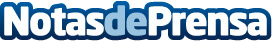 9 de cada 10 españoles saldrán de vacaciones este verano y gastarán 903€ de media por persona, un 23% menos que en 2023, según OneyLas vacaciones estivales durarán una media de 14 días y tendrán la playa como destino principal (54%), seguido de viajar por Europa (27%) y la montaña (23%). Los 903€ de media por persona es lo que gastarán los españoles en sus vacaciones estivales este año, un 23% menos que en 2023. La mayor parte del presupuesto se destinará a alojamiento (339€), seguido de ocio (269 €), transportes (165€) y otros gastos (130€)Datos de contacto:Asunción Aparicio DíazTrescom610085559Nota de prensa publicada en: https://www.notasdeprensa.es/9-de-cada-10-espanoles-saldran-de-vacaciones Categorias: Nacional Finanzas Viaje Seguros Consumo http://www.notasdeprensa.es